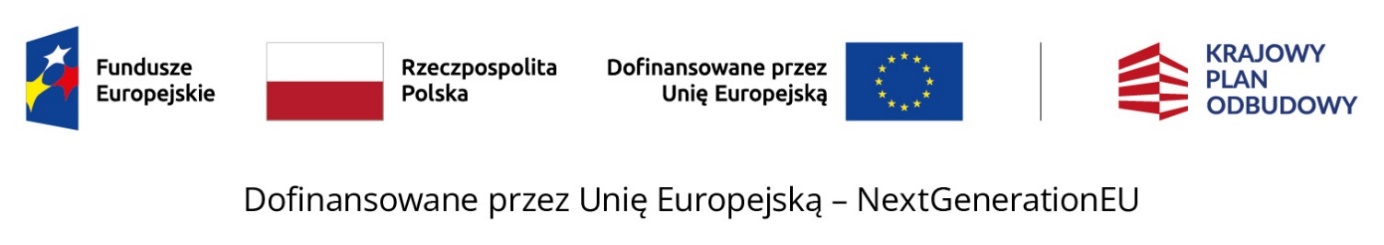 numer sprawy: OR-III.271.2.10.2023                                                                         Gorlice, 01.08.2023 r.Zamawiający:Miasto GorliceRynek 238-300 GorliceInformacja o wyborze najkorzystniejszej oferty,o wykonawcach którzy złożyli oferty wraz z punktacją przyznaną ofertom1) Zamawiający – Miasto Gorlice zawiadamia, iż w postępowaniu o udzielenie zamówienia publicznego prowadzonym w trybie podstawowym zgodnie z art. 275 pkt 1 ustawy Pzp na przebudowę i remont budynku przy ul. Wyszyńskiego 21 w Gorlicach w celu jego adaptacji na żłobek wraz z wykonaniem elementów zagospodarowania terenu działki nr 594/91, jako najkorzystniejsza została wybrana oferta nr 1 tj. oferta wykonawcy: MALUX Radosław Gągor, Koniuszowa 121, 33- 326 KorzennaUzasadnienie faktyczne wyboru oferty:Ww. Wykonawca nie podlega wykluczeniu z ubiegania się o udzielenie zamówienia publicznego                   i spełnia warunki udziału w postępowaniu a złożona oferta spełnia wszystkie wymogi formalne                     i materialne wymagane w SWZ, została oceniona najwyżej w oparciu o kryteria oceny ofert określone w dokumentach zamówienia i nie podlega odrzuceniu.Uzasadnienie prawne wyboru oferty:Zgodnie z art. 239 ust. 1 ustawy z dnia 11 września 2019 roku Prawo zamówień publicznych (tj.: Dz.U. z 2022 r., poz. 1710 ze zm.) zamawiający wybiera najkorzystniejszą ofertę na podstawie kryteriów oceny ofert określonych w dokumentach zamówienia.2) Wykonawcy którzy złożyli oferty w ww. postępowaniu wraz z punktacją przyznaną ofertom                  w każdym kryterium oceny ofert i łączną punktacją:                                                                                                        ......................................................                                                                                                                          (podpis kierownika zamawiającego)K/o:1. strona internetowa prowadzonego postępowania – platforma zakupowa2. a/aSporządził: , inspektor, Wydział Organizacyjny, Dział Zamówień Publicznych, tel. 183551252            nr ofertynazwa i siedziba wykonawcycena oferty bruttoliczba punktów                w kryterium:cena - 60%liczba punktów w kryterium: okres gwarancji               - 40 %suma punktów1MALUX Radosław Gągor Koniuszowa 12133- 326 Korzenna849 900,00 zł60401002Zakład Usług Ogólnobudowlanych i Transportowych „TAP-MAL-T” Maciuszek Tomasz33- 342 Barcice 545a994 926,44 zł51,254091,253Firma „WIMAL” Usługi Remontowo – Budowlane Krzysztof Więcek               ul. Kościuszki 24/1938- 300 Gorlice946 903,20 zł53,854093,854Firma Budowlana BUDIMAT                           Mateusz RzemińskiBiała Niżna 465 33- 330 Grybów1 149 057,80 zł44,374084,375Zakład Usługowo Produkcyjno Handlowy HAŻBUD Sp. z o.o. ul. Dukielska 83a38- 300 Gorlice886 900,00 zł57,494097,49